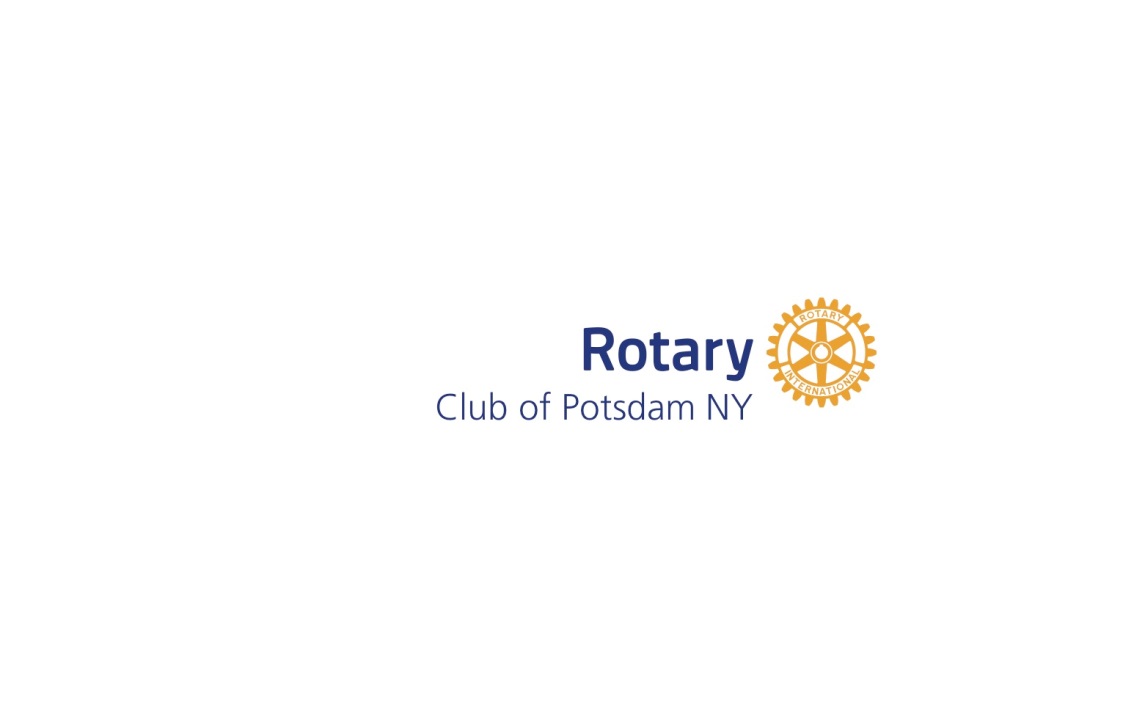 Friday, May 15, 2021Come golf with Rotary!$90 / person…Golf, Lunch & Seafood / Clam Bake$360 / foursomeCome supportPotsdam Rotary’s BOCES Scholarship ProgramandPotsdam High School ScholarshipDodge Pond scholarships for children with disabilitiesRotary Youth Leadership Award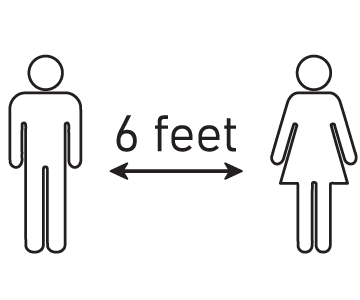 Please remember your mask and 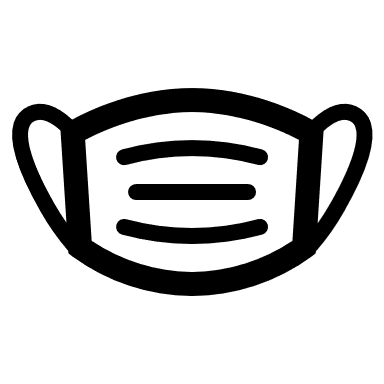 Practice social distancingTo register and become a sponsor, please reply by April 30th at potsdamrotary.org1st Place: Cash Prize2nd Place: Cash PrizePutting ContestBeat the ProLottery Ticket ChanceMore info: potsdamrotarygolf@gmail.com, 315.742.2555